4 Sphere Game Cards Biosphere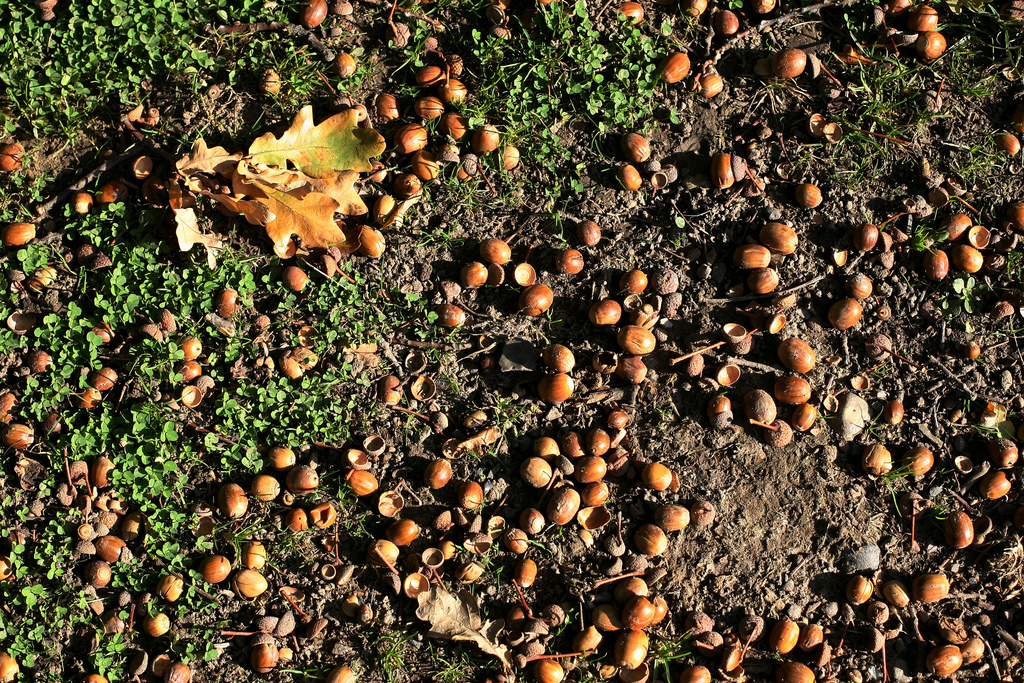 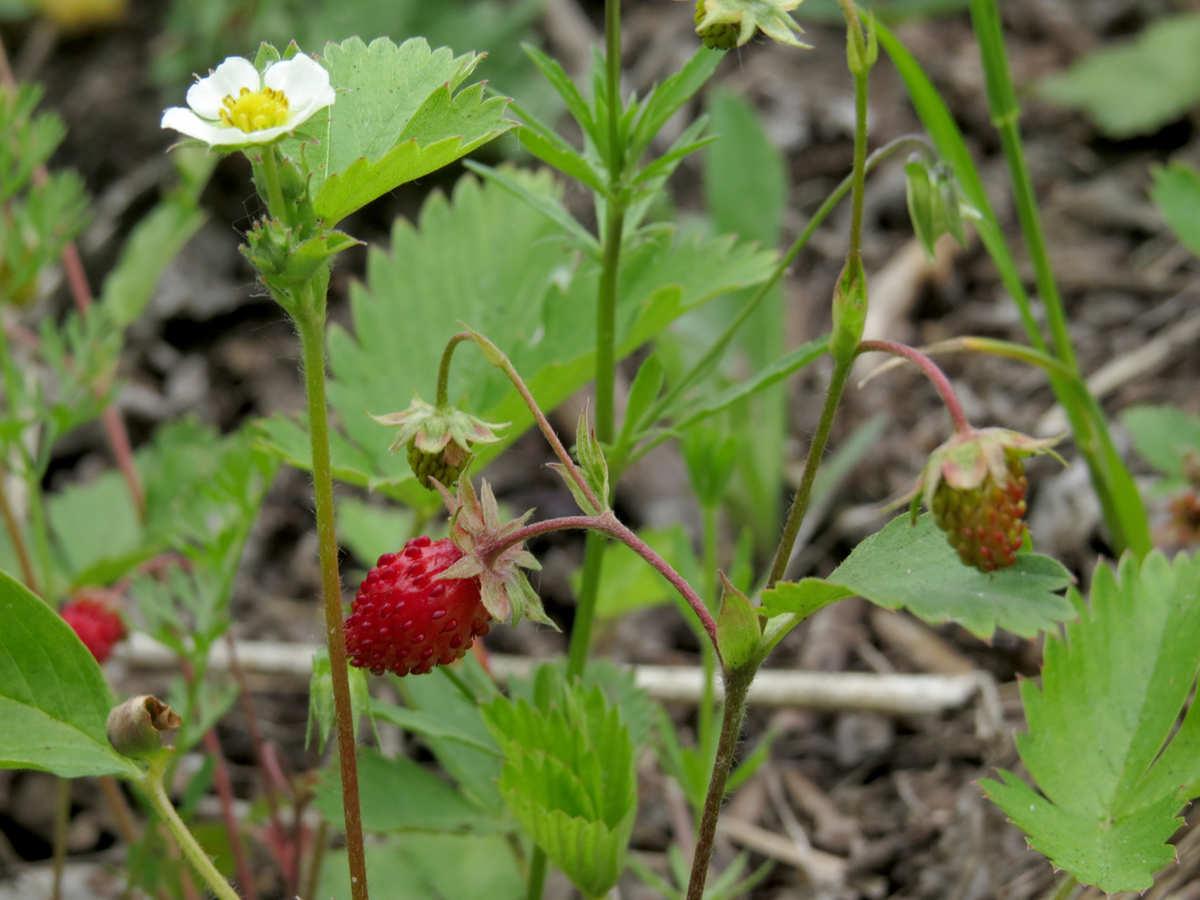 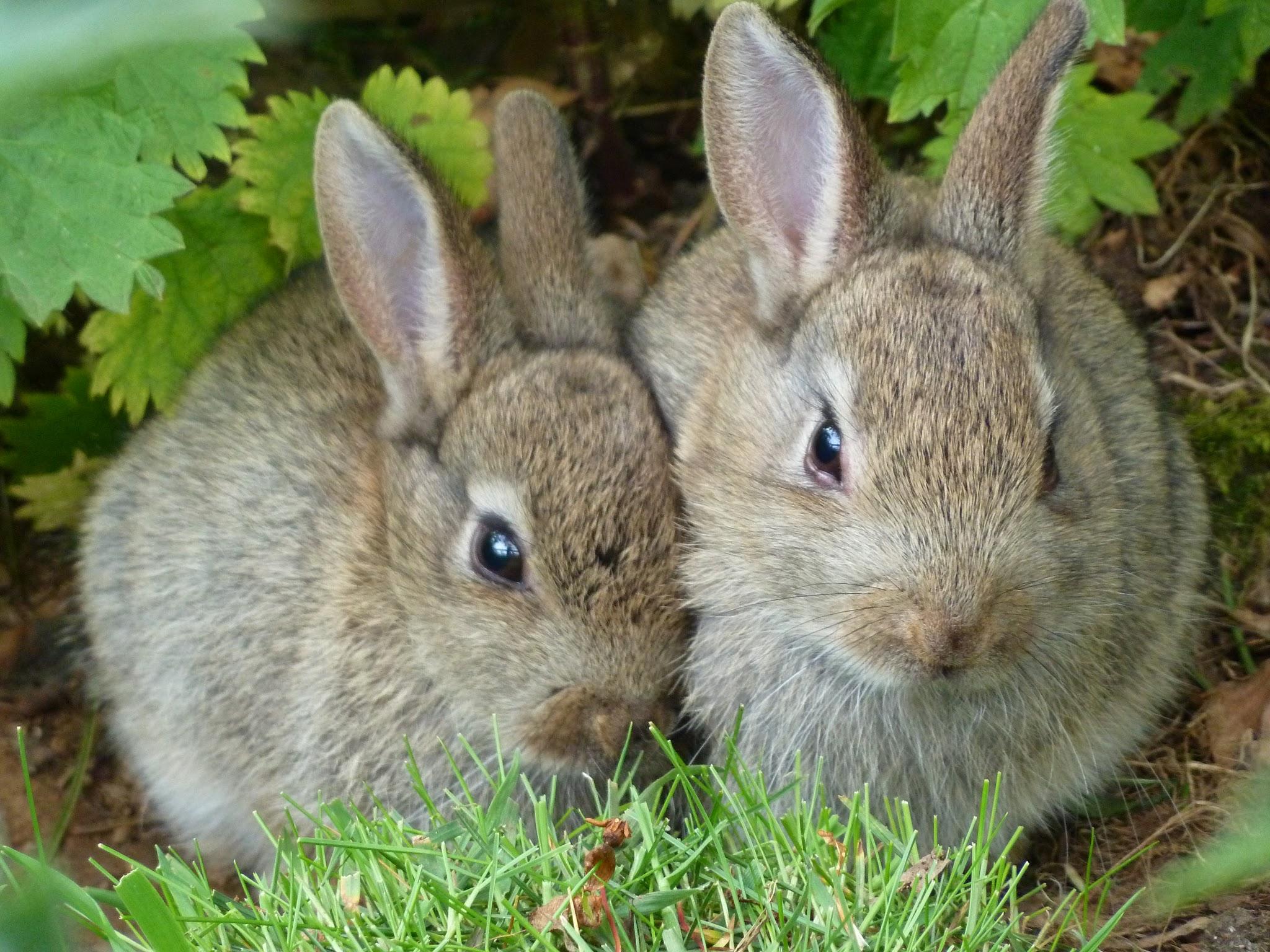 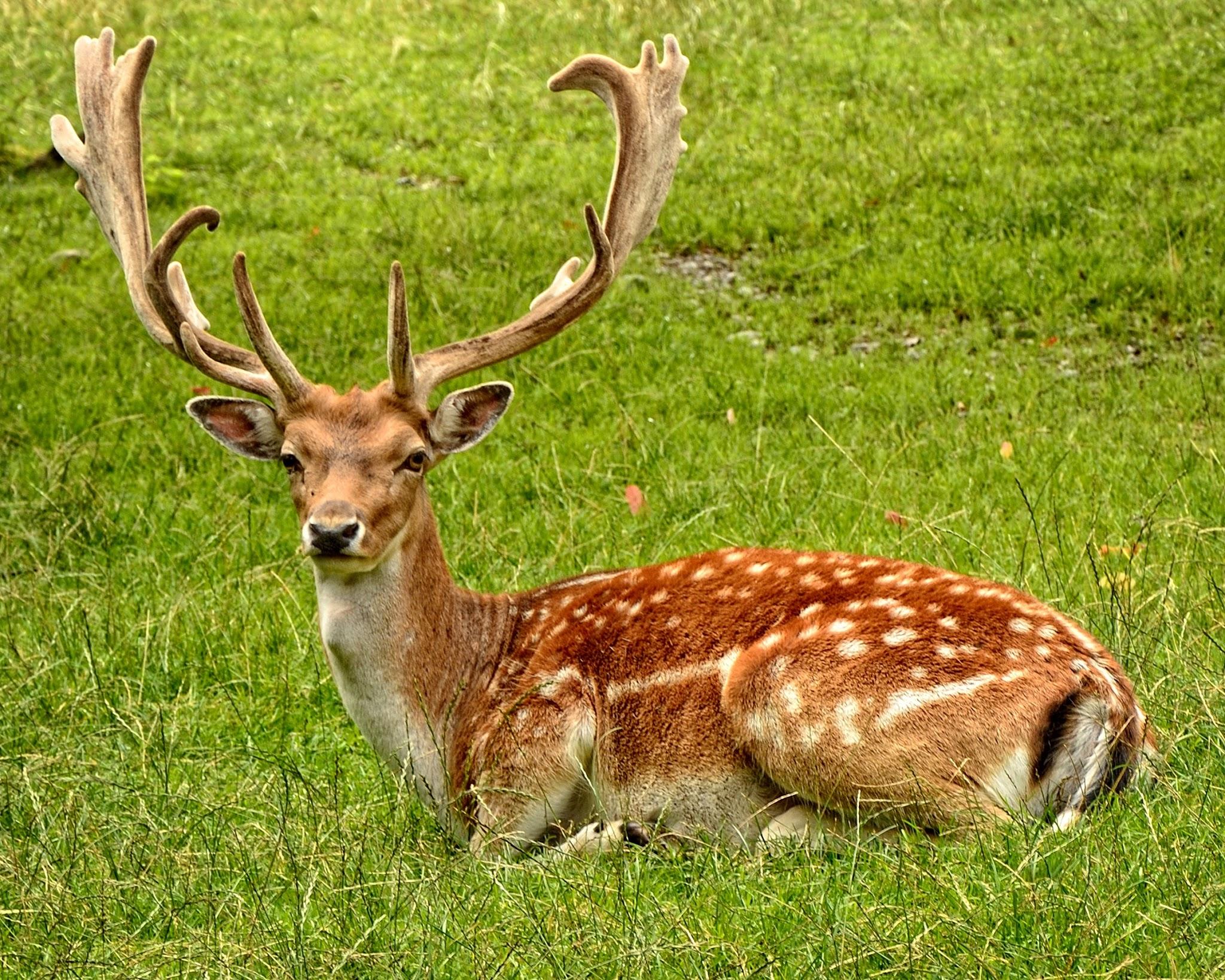 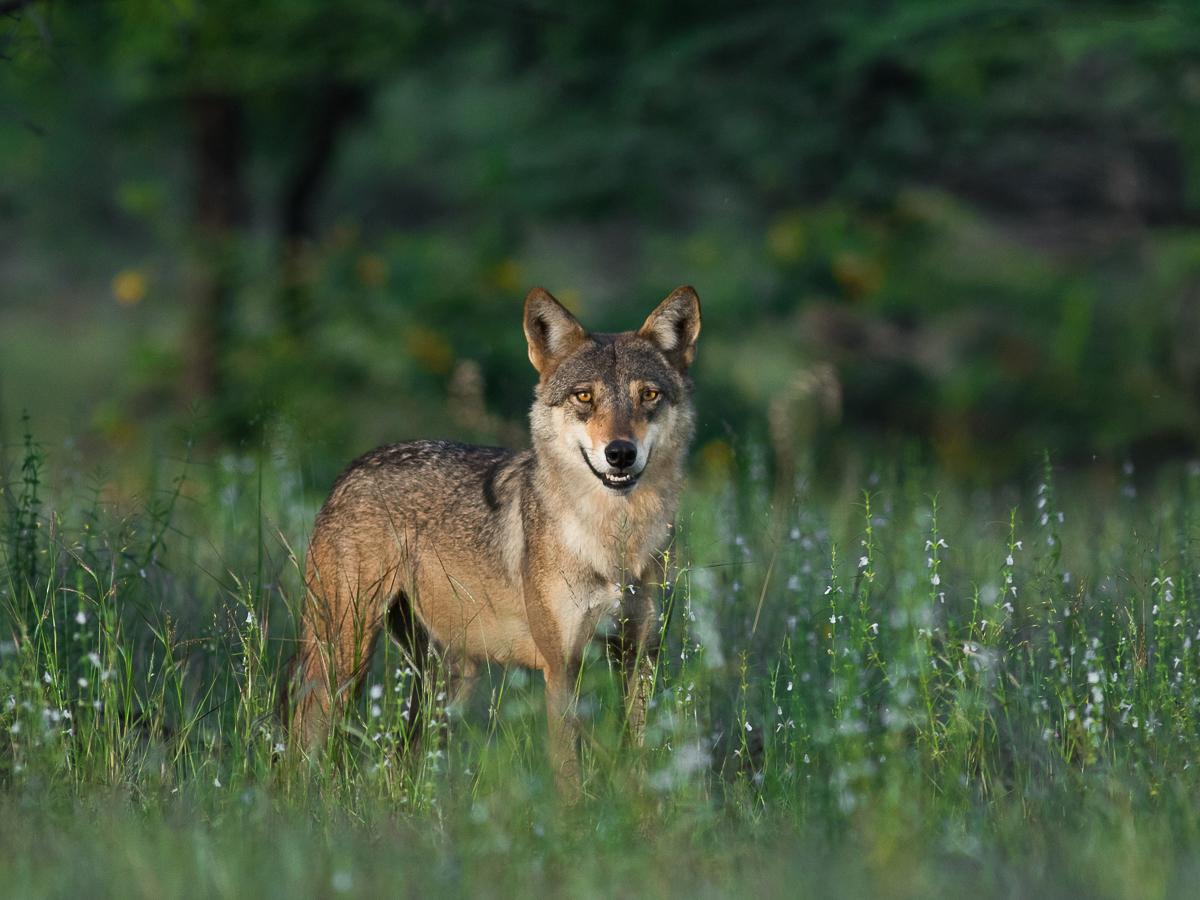 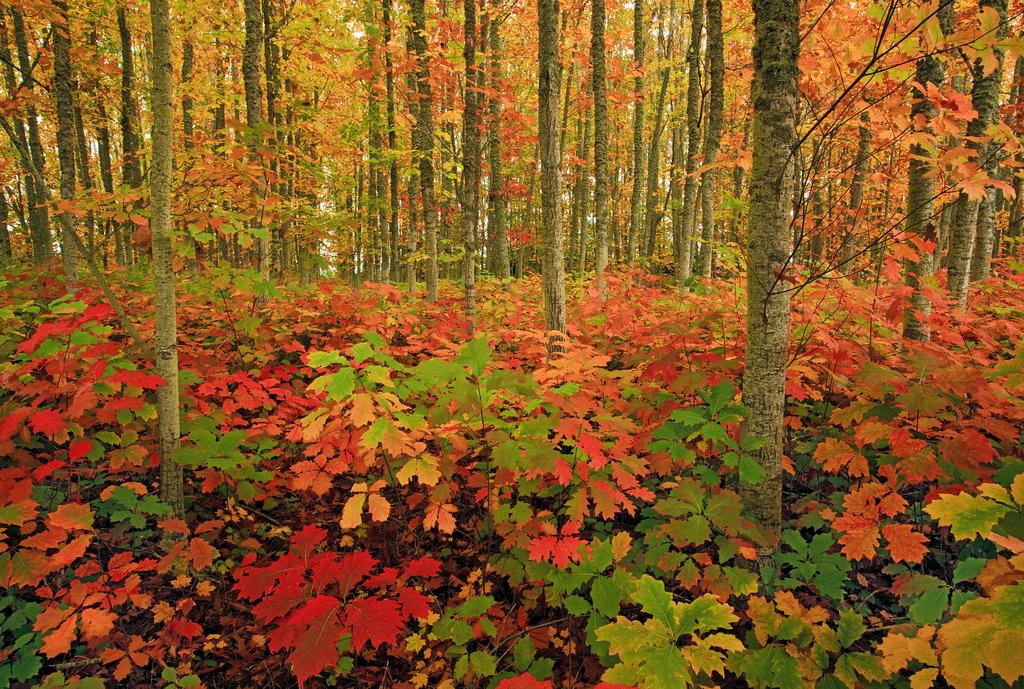 